Obecní úřad DoksyaFCC Regios, a.s.pořádají svoz velkoobjemového odpadu pro obec Doksy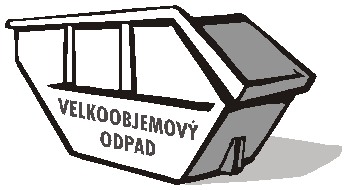 Datum: 10.5. – 11.5.2019Pátek   10.5.2019  12:00 - 18:00 hod.Před Obecním úřadem  - 2 ks kontejnerů o objemu 30 m3U Parku - 2 ks kontejnerů o objemu 30 m3Sobota   11.5.2019   8:00 – 12:00 hod.Před Obecním úřadem  - 1 ks kontejneru o objemu 30 m3U Parku - 1 ks kontejnerů o objemu 30 m3Fyzické osoby mohou v tomto časovém rozmezí odevzdat ZDARMA velkoobjemový odpad.Do kontejnerů nepatří:zeminastavební sutěnebezpečné odpadyTV, PC